INDICAÇÃO Nº 4092/2018Sugere ao Poder Executivo Municipal que verifique a possibilidade de intensificar o policiamento nas zonas rurais do município com o intuito de coibir as queimadas.Excelentíssimo Senhor Prefeito Municipal, Nos termos do Art. 108 do Regimento Interno desta Casa de Leis, dirijo-me a Vossa Excelência para sugerir ao setor competente que verifique a possibilidade de intensificar o policiamento nas zonas rurais do município com o intuito de coibir as queimadas.Justificativa:Fomos procurados por munícipes solicitando essa providencia, pois os mesmos se encontram bastantes revoltados com as queimadas que andam acontecendo no município das quais causam muitos transtornos devido à sujeira e pior ainda os problemas respiratórios.Plenário “Dr. Tancredo Neves”, em 14 de Agosto de 2018.José Luís Fornasari                                                  “Joi Fornasari”                                                    - Vereador -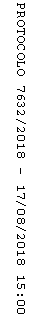 